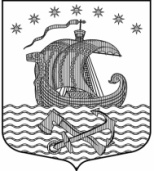 Администрациямуниципального образованияСвирицкое сельское поселениеВолховского муниципального районаЛенинградской области                                                                                                                 ПОСТАНОВЛЕНИЕот «14» апреля 2020 года                                                                              №29    «О внесении изменений в постановление от 28.04.2018 года №66» В целях урегулирования порядка и сроков применения взысканий за несоблюдение муниципальным служащим ограничений и запретов, требований о предотвращении или об урегулировании конфликта интересов и неисполнение обязанностей, установленных в целях противодействия коррупции, в соответствии с Федеральным законом 06 октября 2003 года №131-ФЗ«Об общих принципах организации местного самоуправления в Российской Федерации», Федеральным законом от 02 марта 2007 года № 25 «О муниципальной службе в Российской Федерации», Федеральным законом от 25 декабря 2008 года № 273-ФЗ «О противодействии коррупции», ПОСТАНОВЛЯЮ1)Внести в постановление администрации от 28.04.2018г. №66 «Об утверждении Положения о порядке и сроках применения взысканий за несоблюдение муниципальными служащими администрации муниципального образования Свирицкое сельское поселение ограничений и запретов, требований о предотвращении или об урегулировании конфликта интересов и неисполнение обязанностей, установленных в целях противодействия коррупции» следующие изменения:1.1) пункт 2. изложить в следующей редакции: «2.Взыскания, предусмотренные статьями 141, 15 и 27 Федерального закона № 25-ФЗ, применяются на основании: 2.1)Доклада о результатах проверки, проведенной ответственным должностным лицом по профилактике коррупционных и иных правонарушений.2.2) Рекомендации комиссии по соблюдению требований к служебному поведению муниципальных служащих и урегулированию конфликта интересов  в случае, если доклад о результатах проверки направлялся в комиссию по соблюдению требований к служебному поведению муниципальных служащих               и урегулированию конфликта интересов Администрации Свирицкого сельского поселения. 2.3) Доклада ответственного должностного лица по профилактике коррупционных и иных правонарушений о совершении коррупционного правонарушения, в котором излагаются фактические обстоятельства его совершения, и письменного объяснения муниципального служащего только с его согласия и при условии признания им факта совершения коррупционного правонарушения (за исключением применения взыскания в виде увольнения в связи с утратой доверия).2.4) Объяснений муниципального служащего.2.5) Иных материалов.1.2) пункт 17 изложить в следующей редакции: «Взыскания, предусмотренные статьями 141,15 и 27 Федерального закона  № 25-ФЗ, применяются не позднее шести месяцев со дня поступления информации о совершении муниципальным служащим коррупционного правонарушения и не позднее трех лет со дня его совершения».2)Опубликовать  настоящее постановление в газете «Волховские огни» и разместить на  официальном сайте  МО «Свирицкое сельское поселение»  Волховского муниципального района Ленинградской области (http://svirica-adm.ru/) 3)Постановление вступает в силу после официального опубликования.	                                                                                         Глава администрации                                                  В.А. АтамановаИсп. Дураничева С.В.Тел. (81363)44-225